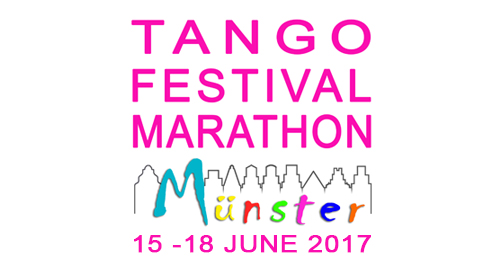 PROGRAMMTHURSDAY 15

3:30pm-4:45pm  TP hall: workshop 1 [Carlos y Mirella] Flexiblity in the embrace

5:00pm-6:15pm  TP hall: workshop 2 [Mimi y Özgür] Milonga small and sweet

7:00pm-8:00pm  TP hall: dinner buffet for pass holders

8:00pm-01:00am  TP hall: Milonga. DJ Bachar Bitar. Show Maude y Onur


FRIDAY 16

1:30pm-2:45pm  TP hall: workshop 3 [Maude y Onur] Sacadas and barridas for both parts
 
3:00pm-7:00pm  TP hall: Milonga. DJ Sybille Brune

9:00pm-2:00am  Aula ballroom: Milonga. DJ Marcelo Rojas.  Show Mimi y Özgür


SATURDAY 17

1:30pm-2:45pm  TP hall: workshop 4 [Mimi y Özgür] Play with the rhythm

3:00pm-7:00pm  TP hall: Milonga.  DJ Sabine Beushausen

9:00pm-2:00am    Aula ballroom: Milonga. DJ Francesco Cieschi. Show Carlos y Mirella. Live-Music Tango SONOS


SUNDAY 18

1:00pm -2:15pm   TP hall: workshop 5 [Maue y Onur]  Boleos and Ganchos

2:30pm-3:45pm   TP hall: workshop 6 [Carlos y Mirella] Giros from A-Z

4:00pm-9:00pm   TP hall: Milonga. DJ Cesar Sprengler. Cake and tea for pass holdersDESCRIPTION OF THE WORKSHOPSWorkshop 1 – FLEXIBILITY IN THE EMBRACEThursday 15.6. 3:30pm-4:45pm TP hall [Carlos y Mirella]
Close & Open Embrace. It does not sound too complicated … But practice – especially the switch between open and close embrace - teaches that the differences in technique, posture and connection points cause miscommunications. Because there is a difference between dancing in a close and open embrace! From now on, no more problems! In this workshop, we will work on the details of the differences in technique, posture, lead, follow, connection, axes, weight and more, between close and open embrace. We will process this in exercises and combinations so that we can bring what we learned, directly into practice and make it a part of our tango!Workshop 2 - MILONGA SMALL AND SWEETThursday 15.6. 5:00pm-6:15pm TP hall [Mimi y Özgür]
Let´s have fun! (all levels). The special character of the milonga is cheers and happiness. We would like to dance small elements with style and have fun with you. Looking forward to seeing you! Workshop 3 - SACADAS AND BARRIDASFriday 16.6. 1:30pm-2:45pm TP hall [Maude y Onur]
Sacadas and Barridas for both parts (intermediate level): We learn a playful exchange in the dance for both roles. Both figures are full of swing, make our dance dynamic and enrich our repertoire.Workshop 4 – PLAY WITH THE RHYTHMSaturday 17.6. 1:30pm-2:45pm TP hall [Mimi y Özgür]
Musical facets and phrasing: The tango comes alive in the embrace and through the interpretation of the music. In this workshop we will explore rhythmic possibilities of expression, so that we can dance with more variety and more playfully. We will dive into the characters of different orchestras and compile rhythmic movement qualities. We are happy to have an exciting workshop with you!Workshop 5 - BOLEOS AND GANCHOSSunday 18.6. 1:00pm-2:15pm TP hall [Maude y Onur]
In the workshop " Boleos and Ganchos " (intermediate level) we learn the technique and dynamic of these figures and how we can integrate them in our dance flow.Workshop 6 - GIROS FROM A-ZSunday 18.6. 2:30pm-3:45pm TP hall [Carlos y Mirella]
In this workshop we learn everything about The Giro! Maybe one of the most difficult elements from the Argentine tango… We will start this workshop with the basics. How do the followers walk a good giro and how do the leaders stay in their own axis while leading the giros to their partner. We will build this up and will work to more complex giros!THURSDAY 15 JUNEFRIDAY 16 JUNESATURDAY 17 JUNESUNDAY 18 JUNE1:30pm-2:45pmWorkshop 3 Sacadas/BarridasMaude y Onur1:30pm-2:45pmWorkshop 4 RHYTHMMimi y Özgür1:00pm-2:15pmWorkshop 5 Boleos/GanchosMaude y Onur3:30pm-4:45pmWorkshop 1 EmbraceCarlos y Mirella3:00pm-7:00pmMilongaDJ Sybille Brune3:00pm-7:00pMilongaDJ Sabine Beushausen2:30pm-3:45pmWorkshop 6 GirosCarlos y Mirella5:00pm-6:15pmWorkshop 2 MilongaMimi y Özgür3:00pm-7:00pmMilongaDJ Sybille Brune3:00pm-7:00pMilongaDJ Sabine Beushausen4:00pm-9:00pmMilonga DJ Cesar SprenglerTea and cace 7:00pm -8:00pmDinner buffet4:00pm-9:00pmMilonga DJ Cesar SprenglerTea and cace 8:00pm-1:00amMilongaDJ BacharShow Maude y Onur9:00pm-2:00amMilonga (Aula)DJ Marcelo RojasShow: Mimi y Özgür9:00pm-2:00amMilonga (Aula)DJ Francesco CieschiShow: Carlos y MirellaLive Music: Tango SONOS